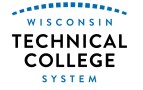 WTCS Repository10-804-196  Trigonometry w AppsCourse Outcome SummaryCourse InformationCourse HistoryPre/CorequisitesCourse CompetenciesAlternate TitleTrigonometry with ApplicationsDescriptionTopics include the unit circle, trigonometric functions, graphs, identities, equations, inverse functions, solutions of triangles, complex numbers, polar coordinates, and vectors.Total Credits3Total Hours54Last Revision Date4/1/2021PrerequisiteEach Wisconsin Technical College determines the General Education course prerequisites used by their academic institution. If prerequisites for a course are determined to be appropriate, the final Course Outcome Summary must identify the prerequisites approved for use by the individual Technical College.1.Analyze trigonometric functionsAnalyze trigonometric functionsAssessment StrategiesAssessment Strategies1.1.Oral, Written, Graphic and/or Skill AssessmentCriteriaCriteriaYour performance will be successful when you:Your performance will be successful when you:1.1.graph angles in standard position1.2.solve problems involving special right triangles1.3.use reference angles to find exact values of trigonometric functions in any quadrant1.4.find the exact value of a trigonometric function given a point on the terminal side of an angle1.5.find the exact value of a trigonometric function given a right triangle1.6.use reciprocal identities1.7.use quotient identities1.8.use Pythagorean identities1.9.use even-odd identities1.10.use cofunction identities2.Evaluate the trigonometric functionsEvaluate the trigonometric functionsAssessment StrategiesAssessment Strategies2.1.Oral, Written, Graphic and/or Skill AssessmentCriteriaCriteriaYour performance will be successful when you:Your performance will be successful when you:2.1.identify exact values of trigonometric functions2.2.find approximate values of trigonometric functions using a calculator2.3.solve right triangles using inverse trigonometric functions2.4.solve right triangles using trigonometric functions3.Apply the unit circle and radian measureApply the unit circle and radian measureAssessment StrategiesAssessment Strategies3.1.Oral, Written, Graphic and/or Skill AssessmentCriteriaCriteriaYour performance will be successful when you:Your performance will be successful when you:3.1.use the concept of a reference angle3.2.graph angles in standard position given radian measure3.3.relate radian measures to real numbers3.4.convert between radian measures and degree measures of angles3.5.find exact and approximate values of trigonometric functions given in radian measure3.6.analyze the unit circle3.7.find arc length and area of a sector4.Analyze graphs of trigonometric functionsAnalyze graphs of trigonometric functionsAssessment StrategiesAssessment Strategies4.1.Oral, Written, Graphic and/or Skill AssessmentCriteriaCriteriaYour performance will be successful when you:Your performance will be successful when you:4.1.sketch graphs of basic trigonometric functions4.2.apply transformations to the graphs of trigonometric functions4.3.identify domains and ranges of trigonometric functions and their graphs4.4.identify domains and ranges of graphs of trigonometric functions4.5.find equations from graphs of trigonometric functions5.Analyze inverse trigonometric functionsAnalyze inverse trigonometric functionsAssessment StrategiesAssessment Strategies5.1.Oral, Written, Graphic and/or Skill AssessmentCriteriaCriteriaYour performance will be successful when you:Your performance will be successful when you:5.1.define the inverse trigonometric functions5.2.identify domains and ranges of inverse trigonometric functions5.3.sketch graphs of the inverse trigonometric functions5.4.evaluate the inverse trigonometric functions5.5.evaluate the composition of trigonometric and inverse trigonometric functions6.Manipulate trigonometric identitiesManipulate trigonometric identitiesAssessment StrategiesAssessment Strategies6.1.Oral, Written, Graphic and/or Skill AssessmentCriteriaCriteriaYour performance will be successful when you:Your performance will be successful when you:6.1.use identities to evaluate trigonometric functions6.2.use trigonometric identities to verify other identities6.3.apply sum and difference identities6.4.apply double-angle and half-angle identities6.5.apply sum-to-product and product-to-sum identities7.Solve trigonometric equationsSolve trigonometric equationsAssessment StrategiesAssessment Strategies7.1.Oral, Written, Graphic and/or Skill AssessmentCriteriaCriteriaYour performance will be successful when you:Your performance will be successful when you:7.1.solve equations involving trigonometric expressions of a single angle7.2.solve equations involving trigonometric expressions of multiple angles  7.3.use correct notation to express infinite and finite solution sets of trigonometric equations8.Solve oblique trianglesSolve oblique trianglesAssessment StrategiesAssessment Strategies8.1.Oral, Written, Graphic and/or Skill AssessmentCriteriaCriteriaYour performance will be successful when you:Your performance will be successful when you:8.1.use the Law of Sines to solve oblique triangles8.2.use the Law of Cosines to solve oblique triangles8.3.calculate areas of oblique triangles8.4.solve application problems involving oblique triangles9.Perform vector operationsPerform vector operationsAssessment StrategiesAssessment Strategies9.1.Oral, Written, Graphic and/or Skill AssessmentCriteriaCriteriaYour performance will be successful when you:Your performance will be successful when you:9.1.define a vector 9.2.define unit vectors i and j9.3.identify the horizontal and vertical components of a vector9.4.find the magnitude of a vector9.5.find the direction of a vector9.6.perform vector addition 9.7.perform scalar multiplication of vectors9.8.compute dot product of vectors9.9.determine if two vectors are perpendicular 9.10.find the angle measure between two vectors10.Perform operations with complex numbers in trigonometric formPerform operations with complex numbers in trigonometric formAssessment StrategiesAssessment Strategies10.1.Oral, Written, Graphic and/or Skill AssessmentCriteriaCriteriaYour performance will be successful when you:Your performance will be successful when you:10.1.convert complex numbers between rectangular form and trigonometric form10.2.graph complex numbers in trigonometric form and rectangular form10.3.find products of complex numbers written in trigonometric form10.4.find quotients of complex numbers written in trigonometric form11.Analyze the polar coordinate systemAnalyze the polar coordinate systemAssessment StrategiesAssessment Strategies11.1.Oral, Written, Graphic and/or Skill AssessmentCriteriaCriteriaYour performance will be successful when you:Your performance will be successful when you:11.1.identify points in the polar coordinate system11.2.translate between rectangular coordinates and polar coordinates for a given point11.3.convert an equation between polar form and rectangular form11.4.explore graphs of equations in polar form